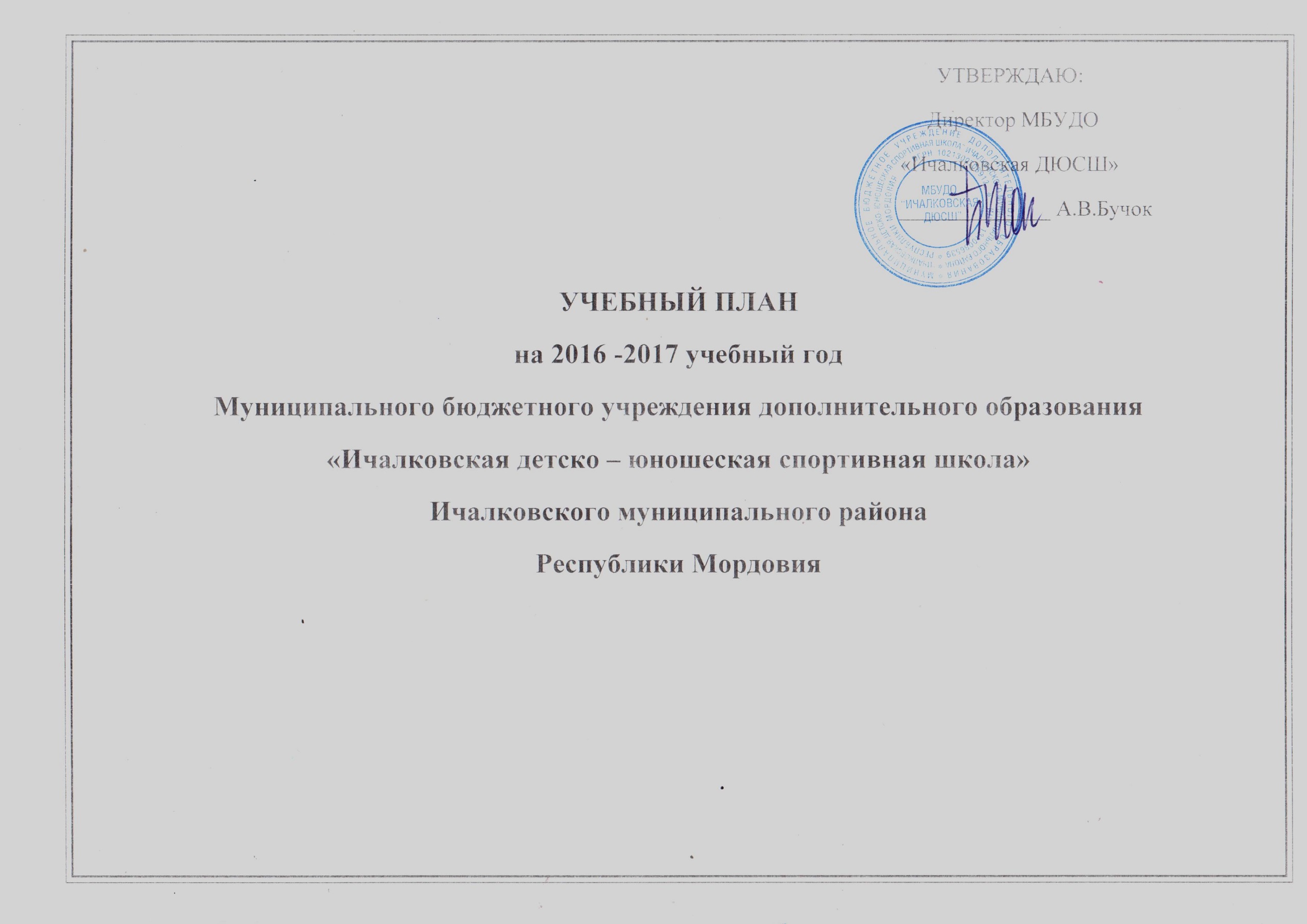 ПОЯСНИТЕЛЬНАЯ ЗАПИСКА   Учебный план Муниципального бюджетного учреждения дополнительного образования «Ичалковская детско – юношеская спортивная школа» Ичалковского муниципального района Республики Мордовия  разработан в соответствии  с нормативно-правовыми документами:Федерального уровня:1.Законом «О физической культуре и спорте в Российской Федерации» от 04.12.2007 г. № 329-ФЗ.2.Законом « Об образовании  в Российской Федерации» от 29 декабря 2012 г. № 273-ФЗ.3.Законом « О санитарно-эпидемиологическом благополучии населения» № 52-93 от 30.03.1999 г.4.Постановление Главного государственного санитарного врача РФ  от 04.07.2014 №41 «Об утверждении СанПиН 2.4.4.3172 – 14 Санитарно – эпидемиологические требования к устройству, содержанию и организации режима работы образовательных организаций дополнительного образования детей»5. Приказ от 29 августа 2013 года №1008 «Об утверждении Порядка организации и осуществления образовательной деятельности по дополнительным общеобразовательным программам». 6.Типовым положением о ДЮСШ, СДЮШОР, специализированных классах по видам спорта от 09.04.1987 г. № 228.7.Письмом  Министерства образования и науки РФ «О методических рекомендациях» от 29.09.2006 г. № 06-1479.8.Письмом Министерства образования и науки Российской Федерации от 26.03.2007 № 06-636 « Об образовательных учреждениях дополнительного образования детей».9.Письмом Министерства образования РФ  от 20.05.2003 г. № 28-51-391/16 « О реализации дополнительных образовательных программ в учреждениях дополнительного образования детей».10.Письмом  Минообрнауки Российской Федерации от 11.12.2006 г. № 06-1844 «О примерных требованиях к программам дополнительного образования детей».Уровня учреждения:1.Уставом  Муниципального бюджетного учреждения дополнительного образования «Ичалковская детско – юношеская спортивная школа»2.Приказов  Муниципального бюджетного учреждения дополнительного образования «Ичалковская детско – юношеская спортивная школа»   от  8 сентября 2016  года №14, от 15 сентября 2016 года №15, от 19 сентября 2016 года №16, от 1 октября 2016 года № 17   о комплектовании спортивных групп.Цель учебного плана:Основной целью учебного плана является реализация общеобразовательных  программ  физкультурно – спортивной направленности.(предпрофессиональных и общеразвивающих)Образовательная деятельность осуществляется среди детей и подростков  с  6 до 18 лет в режиме 6-дневной рабочей недели. Спортивная школа организует работу с обучающимися в течение всего календарного года. Учебный год в МБУДО «Ичалковская  ДЮСШ начинается  с 1 сентября. Учебный план рассчитан на 52 недели, из них - 46 недель учебно-тренировочных занятий непосредственно в условиях школы, включая участие в выездных учебно-тренировочных сборах и соревнованиях, и дополнительно 6 недель - в условиях оздоровительного лагеря и по индивидуальным планам обучающихся на период их активного отдыха. Оздоровительные лагеря спортивного профиля являются продолжением учебно-тренировочного процесса.Основными формами учебно-тренировочного процесса являются:- групповые учебно-тренировочные занятия и теоретические занятия;- работа по образовательным программам и стандартам;- тестирование и медицинский контроль;- участие в соревнованиях и матчевых встречах;- участие в учебно-тренировочных сборах в течение учебного года и в условиях спортивно-оздоровительного лагеря;- спортивно-оздоровительная работа;- инструкторская  и судейская практика.Учебный план складывается из трех, преемственно связанных между собой этапов:- спортивно-оздоровительный (СОГ) – весь период обучения- этап начальной подготовки (НП) – до 3 лет- учебно-тренировочный (УТ) – до 5 лет.СПОРТИВНО-ОЗДОРОВИТЕЛЬНЫЙ ЭТАП – учебно-тренировочный процесс осуществляется при недельной нагрузке  от  3 до 6 часов, направлен на укрепление здоровья и гармоничное развитие всех органов и систем организма детей, формирование стойкого интереса к занятиям спортом вообще, овладение основами техники выполнения обширного комплекса физических упражнений и воспитание трудолюбия, развитие физических качеств, достижение физического совершенства, высокого уровня здоровья и работоспособности.  Занятия в группах СОГ позволяют привлекать в ДЮСШ разновозрастной контингент детей, решать вопросы массовости, набора и отбора учащихся,  популяризировать здоровый образ жизни.ЭТАП НАЧАЛЬНОЙ ПОДГОТОВКИ– учебно-тренировочный процесс осуществляется в группах НП-1- 6 часов недельной нагрузки, НП -2 и НП-3 – 9 часов. Задачами данного этапа  являются: отбор детей для систематических занятий спортом, с учетом возраста и выявления задатков и способностей детей. Начальное  освоение техники и тактики выбранного вида спорта. Формирование устойчивого интереса, мотивации к систематическим занятиям спортом, приобщение детей к здоровому образу жизни.УЧЕБНО-ТРЕНИРОВОЧНЫЙ ЭТАП - учебно-тренировочный процесс осуществляется в группах углубленной специализации УТГ-1,2,3,4,5 года обучения с недельной нагрузкой 12,14,16,18,20 часов в неделю. Характерной чертой этапа является постепенное увеличение количества учебных часов, рост объема и интенсивности физических нагрузок.На основании нормативно-правовых основ, регулирующих деятельность спортивных школ (информационное письмо Министерства образования и науки РФ от 29.09.2006 г. №06-1479) общегодовой объем учебной нагрузки, начиная с тренировочного этапа, может быть уменьшен до 25%. Количество тренировочных дней, учебных часов (академических по 45 мин.) каждый	  тренер	рассчитывает  в зависимости от спортивной квалификации занимающихся и периода подготовки (начальный и учебно-тренировочный), составляя учебный план-график для каждой группы.Продолжительность одного занятия  в группах  СОГ и начальной подготовки  не  должна превышать двух академических  часов, в учебно-тренировочных группах – трех академических часов.Основные виды и содержание спортивной подготовки.1.Физическая подготовка включает:·Общую физическую подготовку (ОФП), направленную на повышение общей работоспособности;·Специальную физическую подготовку (СФП), направленную на развитие специальных физических качеств.2.Техническая подготовка включает базовые упражнения, специальные, вспомогательные, характерные для каждого вида спорта.3.Теоретическая подготовка проводится в форме бесед, лекций, просмотра видео и т.п.Учебный материал распределяется на весь период обучения, учитывая возраст занимающихся и  излагается в доступной для них форме. Может осуществляться в ходе практических занятий и самостоятельно.4.Психологическая подготовка предусматривает формирование личности спортсмена и межличностных отношений, развитие интеллекта, психологических функций и психомоторных качеств.5.Инструкторско-судейская практика.Одной из задач ДЮСШ является подготовка учащихся к роли помощника тренера, инструкторов и участие в организации и проведении спортивных соревнований в качестве судьи. Решение этих задач осуществляется на учебно-тренировочном этапе.6.Контрольно-нормативные мероприятия проводятся в целях объективного определения перспективности спортсменов и своевременного выявления недостатков в их подготовке. Проводится регулярное тестирование и заносится в протокол.7.Соревнования проводятся в соответствии с календарем спортивно-массовых мероприятий.8.Медицинское обследование  В задачи контроля входят: диагностика спортивной пригодности ребенка; оценка его перспективности, оказание первой доврачебной помощи.Методическое обеспечение образовательного процесса.Методическое обеспечение образовательного процесса осуществляется на уровне:Научно-педагогической помощи:·Разработка и внедрение образовательных программ физкультурно-спортивной направленности;·Участие в семинарах для тренеров-преподавателей по видам спорта с целью изучения передовых и представления собственных разработок по различным направлениям видов спорта.Консультативно-методической помощи:·Проведение педагогических советов в рамках ДЮСШ. Методические семинары и консультации с привлечением учителей физической культуры общеобразовательных школ;·Организация и проведение Спартакиад школьников. Организация и проведение районных, республиканских и зональных соревнований.Повышение квалификации:·Изучение передового опыта работы в области спорта и физической культуры;·Участие в соревнованиях регионального, всероссийского уровней, и в их судействе;·Участие в городских, районных и Республиканских конкурсах и семинарах, семинарах и курсах по судейству соревнований;·Обеспечение современной методической литературой;·Изучение правил соревнований и изменений в них;·Самовыдвижение на присвоение квалификационной категории;·Самообразование»·Участие в конкурсах учреждений дополнительного образования.                            Учебный  план   МБУДО   «Ичалковская ДЮСШ» на 2016-2017  учебный годВсего групп по плану: 24Всего учебных часов по плану: 207Всего обучающихся по плану: 312Группы начальной подготовки по плану – 8, учебных часов – 46, обучающихся – 118. Учебно-тренировочные группы по плану – 14, учебных часов 149,обучающихся – 161.Спортивно оздоровительная группа по плану – 2, учебных часов 12, обучающихся – 33.№ п/пФ.И.О тренера - преподавателяОтделениеГруппаКол – во обуч-ся в группеКол – во часов на группуВсего группВсего учебных часовВсегообуч – ся в группахКол-во часов в неделюКол-во часов в месяцКол -во часов в год1Пронин Вячеслав БорисовичВольная борьбаУТГ- 1106218186243121Пронин Вячеслав БорисовичВольная борьбаУТГ - 38122181812486242Полушкин Федор АлексеевичВольная борьбаНП - 2196218326243122Полушкин Федор АлексеевичВольная борьбаУТГ - 313122183212486243Никольский Евгений ВикторовичВольная борьбаНП - 2196218346243123Никольский Евгений ВикторовичВольная борьбаУТГ - 415122183412486244Клячев Николай ГеннадьевичВольная борьба            СОГ146218276243124Клячев Николай ГеннадьевичВольная борьбаУТГ - 413122182712486245Федин Николай ИвановичГреко – римская борьбаНП - 2159227299364685Федин Николай ИвановичГреко – римская борьбаУТГ - 414182272918729366Косынкин Александр ЕвгеньевичГреко – римская борьбаУТГ - 3991999364687Сидельников Сергей ВладимировичГреко – римская борьбаУТГ - 310919109364688Фомин Петр НиколаевичбаскетболУТГ - 214122272612486248Фомин Петр НиколаевичбаскетболУТГ - 412152272615607809Плотников Виктор Владимировичрукопашный бойУТГ - 39919993646810Демкин Александр АлексеевичфутболНП - 31262182362431210Демкин Александр АлексеевичфутболУТГ - 1111221823124862411Тужилкин Александр НиколаевичфутболУТГ - 51291912124862412Мансуров Александр НиколаевичфутболНП - 2189191893646813Шунихин Геннадий Константиновичлыжные гонкиНП - 3124262341620813Шунихин Геннадий Константиновичлыжные гонкиУТГ - 311226232810414ВечкановаНадежда Ивановнахудожественная гимнастикаНП - 293262331215614ВечкановаНадежда Ивановнахудожественная гимнастикаНП - 3143262331215615МансуровАлександр НиколаевичволейболСОГ1961619624312ИТОГО:ИТОГО:ИТОГО:ИТОГО:3122420731220784010920